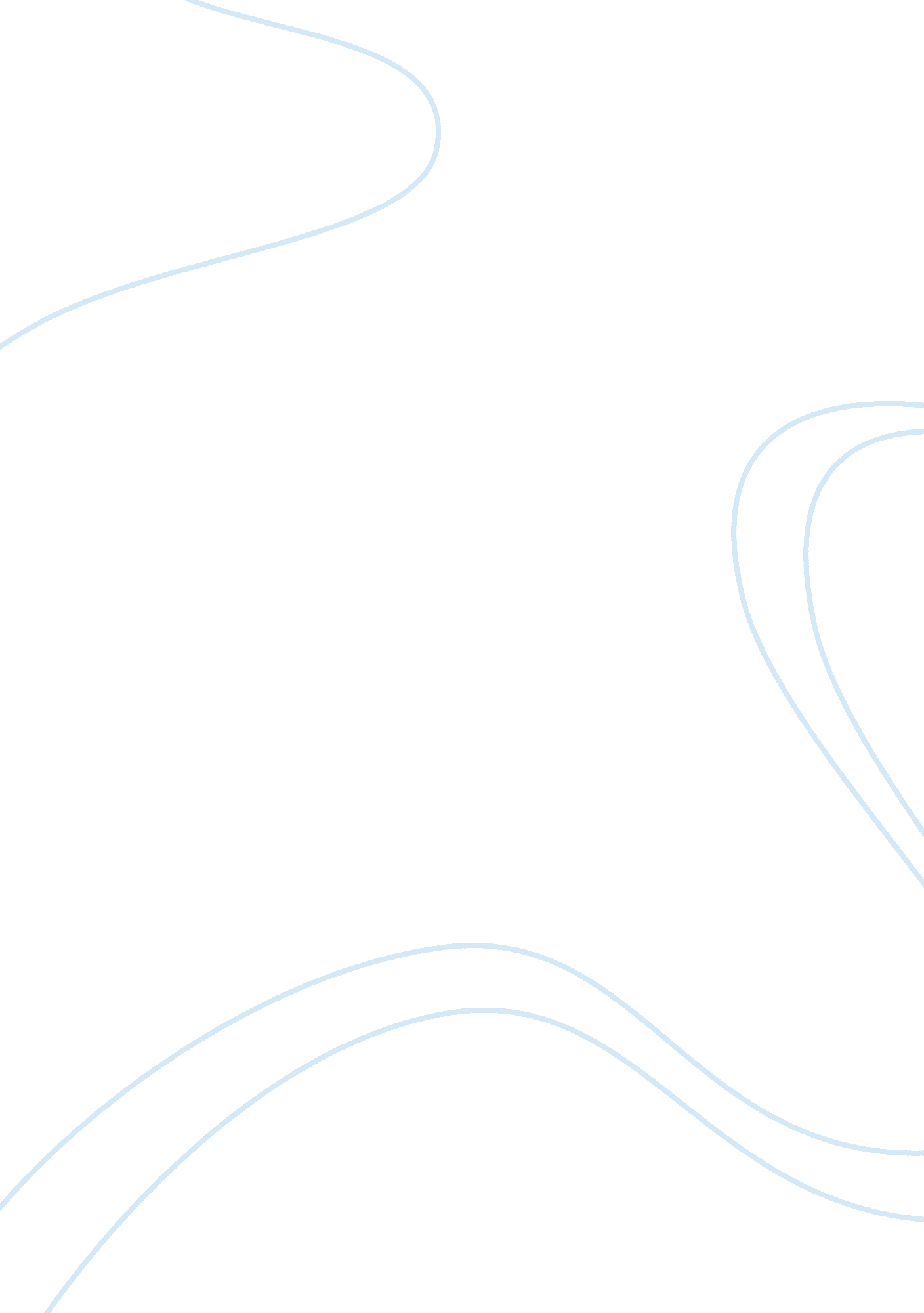 Man made in california essay sampleSociology, Shopping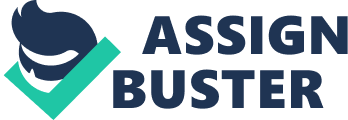 The world is full of wonderful creations made by man. Pyramid of Giza, wall of China, and various other creations are example of great work done by man. California is a place that is full of man made wonderful creations. Golden gate bridge, Hearst castle, Venice canals and Disney land are great creations in California made by Men. Santa Monica, 3rd street is a beautiful place in California made by man. This place attracts tourist and local citizens of the California. This paper intends to discuss Santa Monica, 3rd street. The paper will further elaborate positive and negative aspects, associated with the place and how this place can be ideal utopia. 
Santa Monica place in California is known for Third Street Promenade that is a large mall embedded with beautiful architecture. The mall is a place known for luxury shopping, entertainment, party and dining situated Santa Monica. This premium shopping place is situated on the Westside however it pull crowd from all part of city and especially from Greater LA Area. This place has various advantages such as its propinquity to The Pacific Ocean that provide excellent climate to the place. The place is one of major attraction for tourists from different part of the world. The Santa Monica, 3rd street is an example of brilliant work done by man in California. The place was designed keeping mind all basic requirements of people who visit the mall and also live in surrounded areas (Kunstler). 
3rd Street Promenade is a major center for business activities in the Santa Monica because the place was established in late 19th century. If we look at the history of place, 3rd street of Santa Monica was transformed into a pedestrian shopping mall during late 1970s and later on pedestrian mall was redesigned. In 1989 the place became a landmark in the industry and today the place is well recognized even today due to hard efforts done in redevelopment of the place. Santa Monica was redesigned into open-air shopping mall where people can enjoy various activities in open and fresh air. The climate of place also supports this open-air concept. 
Although there are various positive aspects associated with Santa Monica 3rd Street but It is really difficult for men to develop something very ideal and free from any kind of problems. For example Government tries very hard to make society problem free but there are a number of issues in our society and we need to work harder in order to remove these problems and make our society an ideal place to live. These issues are different types of issues in nature but they are also similar in one way or other. 
Santa Monica, 3rd Street is also not free from problems. There are various problems people are facing who are living in the area or visiting the place. People residing in the area have mixed response towards Third Street Promenade; few consider it over crowded and few emphasized on parking problem. Retail stores and dinning outlets located in the mall lost their uniqueness and identity as they used to have earlier before redesigned. Third Street Promenade has become similar like other shopping places (Speck). 
Another major problem, that this place faces, is lack of parking space. This place if highly crowded and people come at this place in huge numbers but sometimes it takes hours to reach this place and park their vehicle. Huge number of vehicles and visitors causes traffic jams and entire area becomes very muddled. Considering the importance, its attraction for people ad its capacity of crowd pulling, an appropriate parking system is inevitably required in order to ease the bottleneck like situation. 
Another idea is to develop the adjoining areas in a way that people also could visit other places and the excessive burden could be smoothly diverted. More Shopping hubs with some special features should be developed which will ensure more revenue collection and also offers people some more options to have the benefit of. People get attracted towards this place because of open-air concept and good weather hence it will be good to develop some more shopping areas with similar concept. 
This place can be an ideal utopia if all operations can perform smoothly. Majority of the time the place is overcrowded and has parking problem. The place is full of tourist which is not bad but overcrowded itself attract various problems. An overcrowded place cannot provide peace of mind and it is also very difficult to enjoy shopping and dining when you have to wait for seat to be vacant in restaurant or standing in queue to pay bill for the purchases you made. Parking problem should also be resolved by establishing multi level car parking unit somewhere near by the location. In order to improve the situation and make the place a better destination for enjoyment, people need to think innovative ways and work harder. A plan should be designed in order to improve things and then only making a better place will be feasible. 
It is good to conclude that Third Street Promenade is an excellent work done by man. But the place is not free from problems; traffic jams, parking, overcrowded are few general problems associated with the place. A well planned design should be made to solve the problems of this region that hosts billions of people but lack even basic facility of parking. Works Cited Kunstler, James Howard. " Ted Ideas Worth Spreading." May 2007. ted. 28 October 2013 . 
Speck, Jeff. " Ted Ideas W." October 2013. ted. 28 October 2013 . 